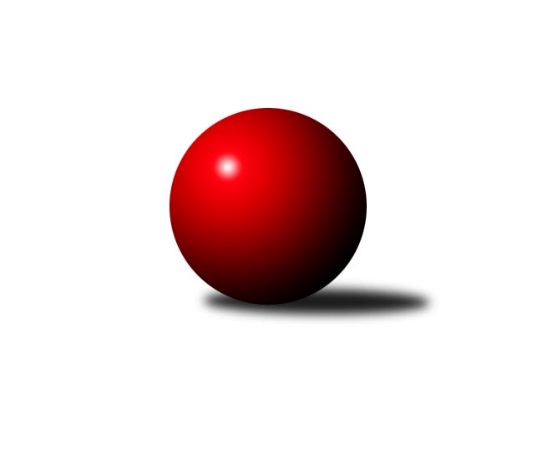 Č.16Ročník 2015/2016	14.2.2016Nejlepšího výkonu v tomto kole: 3775 dosáhlo družstvo: SKK Svijany  Vrchlabí1. KLM 2015/2016Výsledky 16. kolaSouhrnný přehled výsledků:TJ Valašské Meziříčí	- KK PSJ Jihlava	5:3	3495:3433	13.5:10.5	13.2.KK Slavoj Praha	- Baník Stříbro Klokani	7:1	3445:3407	12.5:11.5	13.2.SKK Rokycany	- KK Moravská Slávia Brno ˝A˝	6:2	3460:3262	14.5:9.5	13.2.SKK Jičín	- TJ Sokol Husovice	5:3	3482:3461	13.0:11.0	13.2.HKK Olomouc ˝A˝	- TJ Červený Kostelec  	6:2	3522:3408	14.0:10.0	13.2.SKK Svijany  Vrchlabí	- TJ Sokol KARE Luhačovice˝A˝	6:2	3775:3642	14.0:10.0	13.2.HKK Olomouc ˝A˝	- TJ Valašské Meziříčí	6:2	3511:3469	13.5:10.5	14.2.Tabulka družstev:	1.	SKK Rokycany	16	15	0	1	97.0 : 31.0 	246.5 : 137.5 	 3525	30	2.	TJ Sokol KARE Luhačovice˝A˝	16	11	1	4	81.0 : 47.0 	214.0 : 170.0 	 3468	23	3.	KK PSJ Jihlava	16	9	1	6	73.0 : 55.0 	207.5 : 176.5 	 3487	19	4.	KK Slavoj Praha	16	8	2	6	70.0 : 58.0 	193.5 : 190.5 	 3448	18	5.	SKK Svijany  Vrchlabí	16	9	0	7	66.0 : 62.0 	202.0 : 182.0 	 3447	18	6.	TJ Valašské Meziříčí	17	9	0	8	64.5 : 71.5 	188.5 : 219.5 	 3406	18	7.	TJ Sokol Husovice	16	8	0	8	66.5 : 61.5 	196.0 : 188.0 	 3483	16	8.	Baník Stříbro Klokani	16	7	0	9	57.5 : 70.5 	186.5 : 197.5 	 3485	14	9.	HKK Olomouc ˝A˝	17	6	2	9	64.5 : 71.5 	194.0 : 214.0 	 3384	14	10.	TJ Červený Kostelec	16	6	0	10	55.5 : 72.5 	175.0 : 209.0 	 3396	12	11.	SKK Jičín	16	5	1	10	54.0 : 74.0 	179.5 : 204.5 	 3369	11	12.	KK Moravská Slávia Brno ˝A˝	16	0	1	15	26.5 : 101.5 	145.0 : 239.0 	 3350	1Podrobné výsledky kola:	 TJ Valašské Meziříčí	3495	5:3	3433	KK PSJ Jihlava	Vladimír Výrek	140 	 136 	 149 	148	573 	 1:3 	 607 	 161	154 	 152	140	Robin Parkan	David Volek	136 	 149 	 134 	132	551 	 2:2 	 558 	 134	157 	 125	142	Stanislav Partl	Dalibor Jandík	144 	 144 	 149 	163	600 	 2:2 	 617 	 158	160 	 142	157	Václav Rychtařík ml.	Ondřej Topič	137 	 147 	 143 	123	550 	 2.5:1.5 	 541 	 128	144 	 143	126	Tomáš Valík	Dalibor Tuček	149 	 136 	 159 	157	601 	 3:1 	 568 	 127	166 	 135	140	Daniel Braun	Tomáš Cabák	162 	 140 	 168 	150	620 	 3:1 	 542 	 128	151 	 123	140	Jiří Partlrozhodčí: Nejlepší výkon utkání: 620 - Tomáš Cabák	 KK Slavoj Praha	3445	7:1	3407	Baník Stříbro Klokani	Zdeněk Gartus	152 	 142 	 129 	147	570 	 2:2 	 563 	 142	149 	 150	122	Martin Vrbata	Petr Pavlík	143 	 143 	 152 	133	571 	 1:3 	 606 	 149	145 	 147	165	David Junek	Evžen Valtr	132 	 133 	 172 	153	590 	 2:2 	 578 	 141	141 	 148	148	Vlastimil Zeman ml. ml.	Josef Dvořák	155 	 143 	 134 	157	589 	 2:2 	 566 	 139	144 	 135	148	Martin Pejčoch	Anton Stašák	162 	 138 	 133 	130	563 	 3:1 	 519 	 120	137 	 141	121	Vlastimil Zeman st. *1	David Kuděj	150 	 150 	 117 	145	562 	 2.5:1.5 	 575 	 131	150 	 154	140	Lukáš Doubravarozhodčí: střídání: *1 od 29. hodu Jiří BalounNejlepší výkon utkání: 606 - David Junek	 SKK Rokycany	3460	6:2	3262	KK Moravská Slávia Brno ˝A˝	Jan Endršt	167 	 142 	 154 	126	589 	 2:2 	 578 	 153	145 	 144	136	Dalibor Dvorník	Štěpán Šreiber	124 	 143 	 163 	132	562 	 1:3 	 563 	 129	148 	 165	121	Ondřej Němec	Vojtěch Špelina	145 	 162 	 150 	134	591 	 4:0 	 536 	 144	135 	 139	118	Pavel Antoš	Michal Pytlík	132 	 151 	 135 	142	560 	 1.5:2.5 	 582 	 148	151 	 147	136	Ivo Hostinský	Pavel Honsa	148 	 158 	 131 	138	575 	 4:0 	 458 	 108	109 	 120	121	Pavel Dvorník	Roman Pytlík	147 	 161 	 127 	148	583 	 2:2 	 545 	 126	117 	 147	155	Miroslav Milanrozhodčí: Nejlepší výkon utkání: 591 - Vojtěch Špelina	 SKK Jičín	3482	5:3	3461	TJ Sokol Husovice	Pavel Kaan	142 	 129 	 124 	143	538 	 3:1 	 514 	 141	123 	 127	123	Jan Machálek ml. ml.	Jiří Drábek	151 	 153 	 140 	147	591 	 2:2 	 597 	 136	139 	 164	158	Zdeněk Vymazal	Jan Bína	180 	 175 	 134 	137	626 	 2:2 	 642 	 170	166 	 164	142	Jiří Axman ml. ml.	Lukáš Vik	132 	 141 	 143 	158	574 	 1:3 	 617 	 153	164 	 155	145	Libor Škoula	Josef Vejvara	149 	 133 	 142 	150	574 	 3:1 	 524 	 122	140 	 139	123	Václav Mazur	Jaroslav Soukup	153 	 144 	 136 	146	579 	 2:2 	 567 	 139	147 	 144	137	Michal Šimekrozhodčí: Nejlepší výkon utkání: 642 - Jiří Axman ml. ml.	 HKK Olomouc ˝A˝	3522	6:2	3408	TJ Červený Kostelec  	Martin Vaněk	152 	 158 	 161 	146	617 	 3:1 	 567 	 162	128 	 135	142	Lukáš Janko	Marian Hošek	157 	 144 	 139 	153	593 	 4:0 	 529 	 126	137 	 125	141	Václav Šmída	Matouš Krajzinger	146 	 132 	 165 	127	570 	 3:1 	 541 	 134	105 	 149	153	Štěpán Schuster *1	Kamil Bartoš	137 	 151 	 141 	148	577 	 3:1 	 546 	 130	134 	 144	138	Daniel Neumann	Jiří Němec	131 	 143 	 137 	151	562 	 0:4 	 609 	 151	150 	 152	156	Ondřej Mrkos	Radek Havran	161 	 164 	 136 	142	603 	 1:3 	 616 	 153	170 	 145	148	Jan Hornrozhodčí: střídání: *1 od 61. hodu Martin MýlNejlepší výkon utkání: 617 - Martin Vaněk	 SKK Svijany  Vrchlabí	3775	6:2	3642	TJ Sokol KARE Luhačovice˝A˝	Vlado Žiško	143 	 158 	 172 	161	634 	 3:1 	 598 	 154	133 	 159	152	Jiří Mrlík	Jiří Vejvara	134 	 165 	 155 	152	606 	 1:3 	 648 	 173	142 	 175	158	Michal Markus	Kamil Fiebinger	182 	 159 	 150 	146	637 	 3:1 	 586 	 156	127 	 158	145	Filip Lekeš	Michal Rolf	145 	 142 	 151 	178	616 	 2:2 	 592 	 155	146 	 146	145	Radek Polách	Jiří Bartoníček	162 	 161 	 177 	148	648 	 4:0 	 551 	 146	123 	 144	138	Pavel Kubálek	David Hobl	175 	 162 	 148 	149	634 	 1:3 	 667 	 168	166 	 175	158	Rostislav Goreckýrozhodčí: Nejlepší výkon utkání: 667 - Rostislav Gorecký	 HKK Olomouc ˝A˝	3511	6:2	3469	TJ Valašské Meziříčí	Martin Vaněk	170 	 152 	 142 	145	609 	 2:2 	 585 	 140	157 	 150	138	Vladimír Výrek	Milan Sekanina	129 	 142 	 133 	144	548 	 2.5:1.5 	 541 	 126	142 	 148	125	Dalibor Jandík *1	Břetislav Sobota	140 	 136 	 138 	126	540 	 2:2 	 547 	 147	125 	 133	142	Daniel Šefr	Kamil Bartoš	132 	 144 	 144 	155	575 	 4:0 	 533 	 128	126 	 126	153	Ondřej Topič	Jiří Němec	130 	 148 	 141 	177	596 	 1:3 	 632 	 151	171 	 154	156	Dalibor Tuček	Radek Havran	169 	 164 	 158 	152	643 	 2:2 	 631 	 133	159 	 173	166	Tomáš Cabákrozhodčí: střídání: *1 od 62. hodu David VolekNejlepší výkon utkání: 643 - Radek HavranPořadí jednotlivců:	jméno hráče	družstvo	celkem	plné	dorážka	chyby	poměr kuž.	Maximum	1.	Rostislav Gorecký 	TJ Sokol KARE Luhačovice˝A˝	617.15	389.2	228.0	1.1	9/9	(667)	2.	Roman Pytlík 	SKK Rokycany	608.01	390.9	217.2	1.3	9/9	(656)	3.	Zdeněk Vymazal 	TJ Sokol Husovice	606.88	388.9	218.0	1.6	9/9	(677)	4.	Václav Rychtařík  ml.	KK PSJ Jihlava	604.55	391.0	213.6	1.0	8/9	(656)	5.	Robin Parkan 	KK PSJ Jihlava	601.88	385.1	216.7	1.4	8/9	(645)	6.	Vlastimil Zeman ml.  ml.	Baník Stříbro Klokani	598.18	387.3	210.8	1.3	9/9	(641)	7.	Radek Havran 	HKK Olomouc ˝A˝	597.71	384.2	213.5	1.1	8/9	(653)	8.	Jiří Axman ml.  ml.	TJ Sokol Husovice	597.37	382.5	214.9	1.5	9/9	(645)	9.	Zdeněk Gartus 	KK Slavoj Praha	594.13	384.5	209.6	1.8	9/9	(654)	10.	Martin Vaněk 	HKK Olomouc ˝A˝	593.96	384.6	209.4	1.0	9/9	(624)	11.	David Junek 	Baník Stříbro Klokani	592.08	380.1	212.0	1.5	8/9	(639)	12.	Tomáš Cabák 	TJ Valašské Meziříčí	591.26	383.2	208.1	2.4	10/10	(673)	13.	Tomáš Valík 	KK PSJ Jihlava	590.08	379.9	210.2	2.2	9/9	(651)	14.	Michal Pytlík 	SKK Rokycany	589.86	378.8	211.1	2.4	9/9	(683)	15.	Vojtěch Špelina 	SKK Rokycany	588.60	384.0	204.6	2.3	9/9	(624)	16.	Jan Endršt 	SKK Rokycany	588.44	385.7	202.7	1.9	9/9	(636)	17.	Zdeněk Říha 	SKK Svijany  Vrchlabí	587.22	387.0	200.3	1.3	9/9	(634)	18.	Jan Bína 	SKK Jičín	586.13	382.4	203.7	1.5	9/9	(649)	19.	Jiří Baloun 	Baník Stříbro Klokani	585.95	383.3	202.6	1.7	8/9	(616)	20.	Lukáš Doubrava 	Baník Stříbro Klokani	585.27	380.4	204.8	1.6	9/9	(630)	21.	Michal Markus 	TJ Sokol KARE Luhačovice˝A˝	585.15	379.4	205.8	0.7	9/9	(648)	22.	Radek Polách 	TJ Sokol KARE Luhačovice˝A˝	584.97	386.8	198.2	1.3	8/9	(618)	23.	Jiří Vejvara 	SKK Svijany  Vrchlabí	581.94	373.3	208.6	1.0	9/9	(653)	24.	Martin Pejčoch 	Baník Stříbro Klokani	581.66	379.0	202.7	1.8	7/9	(612)	25.	Ondřej Mrkos 	TJ Červený Kostelec  	580.95	384.5	196.5	2.2	8/9	(609)	26.	Libor Škoula 	TJ Sokol Husovice	580.86	378.4	202.5	2.3	9/9	(617)	27.	Dalibor Tuček 	TJ Valašské Meziříčí	580.51	381.2	199.3	1.5	9/10	(633)	28.	Daniel Neumann 	TJ Červený Kostelec  	580.28	374.3	206.0	2.0	9/9	(636)	29.	Petr Pavlík 	KK Slavoj Praha	579.69	385.4	194.3	2.7	8/9	(598)	30.	Jan Horn 	TJ Červený Kostelec  	578.18	374.5	203.7	1.4	8/9	(616)	31.	Evžen Valtr 	KK Slavoj Praha	577.24	382.2	195.0	1.6	9/9	(622)	32.	Jiří Mrlík 	TJ Sokol KARE Luhačovice˝A˝	577.23	381.4	195.8	3.1	8/9	(616)	33.	Anton Stašák 	KK Slavoj Praha	576.78	375.8	201.0	1.3	9/9	(638)	34.	Štěpán Šreiber 	SKK Rokycany	576.58	376.6	200.0	2.2	9/9	(612)	35.	Michal Rolf 	SKK Svijany  Vrchlabí	574.38	374.0	200.4	1.5	9/9	(679)	36.	Stanislav Partl 	KK PSJ Jihlava	573.68	378.3	195.4	2.7	9/9	(606)	37.	Jiří Bartoníček 	SKK Svijany  Vrchlabí	573.63	380.9	192.7	2.0	8/9	(661)	38.	Pavel Honsa 	SKK Rokycany	572.54	374.5	198.1	2.1	9/9	(612)	39.	Václav Mazur 	TJ Sokol Husovice	572.19	376.8	195.4	2.1	9/9	(609)	40.	Lukáš Janko 	TJ Červený Kostelec  	572.10	373.5	198.6	2.7	9/9	(642)	41.	Ondřej Topič 	TJ Valašské Meziříčí	570.98	370.1	200.9	2.3	9/10	(598)	42.	Roman Straka 	SKK Svijany  Vrchlabí	570.17	374.0	196.2	1.6	7/9	(670)	43.	Pavel Kaan 	SKK Jičín	570.09	379.1	191.0	3.4	8/9	(609)	44.	David Kuděj 	KK Slavoj Praha	569.89	382.0	187.9	2.5	8/9	(641)	45.	David Volek 	TJ Valašské Meziříčí	569.86	376.5	193.4	3.5	8/10	(608)	46.	Miroslav Milan 	KK Moravská Slávia Brno ˝A˝	569.83	373.5	196.4	1.7	9/9	(597)	47.	David Hobl 	SKK Svijany  Vrchlabí	565.75	366.5	199.2	2.7	9/9	(650)	48.	Jiří Partl 	KK PSJ Jihlava	565.64	376.4	189.3	2.0	8/9	(605)	49.	Ondřej Němec 	KK Moravská Slávia Brno ˝A˝	565.29	369.5	195.8	3.0	6/9	(611)	50.	Milan Klika 	KK Moravská Slávia Brno ˝A˝	565.02	368.3	196.7	2.5	7/9	(601)	51.	Tomáš Molek 	TJ Sokol KARE Luhačovice˝A˝	564.57	369.1	195.4	4.8	7/9	(615)	52.	Martin Vrbata 	Baník Stříbro Klokani	564.17	363.5	200.6	2.1	6/9	(636)	53.	Michal Šimek 	TJ Sokol Husovice	561.19	376.4	184.8	3.6	8/9	(627)	54.	Dalibor Dvorník 	KK Moravská Slávia Brno ˝A˝	561.18	371.0	190.2	2.4	9/9	(590)	55.	Vladimír Výrek 	TJ Valašské Meziříčí	560.61	363.3	197.3	2.9	7/10	(607)	56.	Kamil Bartoš 	HKK Olomouc ˝A˝	560.35	375.1	185.3	3.6	9/9	(592)	57.	Jiří Ouhel 	KK PSJ Jihlava	558.40	373.5	184.9	5.3	8/9	(622)	58.	Jiří Němec 	HKK Olomouc ˝A˝	557.46	370.0	187.5	1.9	8/9	(612)	59.	Josef Dvořák 	KK Slavoj Praha	557.13	358.6	198.6	2.8	6/9	(613)	60.	Josef Vejvara 	SKK Jičín	556.21	374.3	182.0	2.7	6/9	(612)	61.	Dalibor Jandík 	TJ Valašské Meziříčí	554.59	363.6	191.0	2.1	8/10	(610)	62.	Karel Zubalík 	HKK Olomouc ˝A˝	553.49	363.9	189.6	3.4	7/9	(579)	63.	Filip Lekeš 	TJ Sokol KARE Luhačovice˝A˝	553.10	374.0	179.1	4.4	8/9	(586)	64.	Lukáš Vik 	SKK Jičín	553.07	364.4	188.7	3.2	9/9	(588)	65.	Jiří Drábek 	SKK Jičín	552.83	367.0	185.8	2.5	7/9	(591)	66.	Pavel Antoš 	KK Moravská Slávia Brno ˝A˝	552.68	362.2	190.5	3.0	9/9	(581)	67.	Jaroslav Soukup 	SKK Jičín	551.45	367.6	183.8	2.6	8/9	(613)	68.	Radim Hostinský 	KK Moravská Slávia Brno ˝A˝	545.76	353.4	192.3	5.3	7/9	(585)	69.	Marian Hošek 	HKK Olomouc ˝A˝	537.77	368.0	169.7	4.8	7/9	(618)		Michal Wohlmut 	SKK Rokycany	630.00	399.0	231.0	0.0	1/9	(630)		Pavel Louda 	SKK Jičín	612.00	396.0	216.0	1.0	1/9	(612)		Kamil Fiebinger 	SKK Svijany  Vrchlabí	591.50	384.5	207.0	1.5	2/9	(637)		Dušan Ryba 	TJ Sokol Husovice	587.50	370.2	217.3	1.0	2/9	(634)		Vlado Žiško 	SKK Svijany  Vrchlabí	578.44	396.1	182.3	3.3	3/9	(634)		Martin Sitta 	HKK Olomouc ˝A˝	575.50	372.0	203.5	2.0	2/9	(588)		Jakub Wenzel 	TJ Červený Kostelec  	575.00	380.0	195.0	8.0	1/9	(575)		Daniel Braun 	KK PSJ Jihlava	572.87	374.0	198.9	1.9	5/9	(608)		Jan Machálek ml.  ml.	TJ Sokol Husovice	571.40	372.7	198.7	3.0	5/9	(614)		Ivo Hostinský 	KK Moravská Slávia Brno ˝A˝	570.00	379.3	190.7	3.3	3/9	(582)		Ladislav Beránek 	SKK Jičín	566.90	372.8	194.1	2.4	5/9	(602)		Vlastimil Zeman st. 	Baník Stříbro Klokani	565.17	380.0	185.2	7.3	4/9	(601)		Pavel Maršík 	SKK Svijany  Vrchlabí	565.00	377.0	188.0	5.0	1/9	(565)		Tomaš Žižlavský 	TJ Sokol Husovice	564.00	359.0	205.0	0.0	1/9	(564)		Martin Mýl 	TJ Červený Kostelec  	564.00	373.6	190.4	4.0	5/9	(614)		Pavel Novák 	TJ Červený Kostelec  	561.60	374.1	187.5	3.7	5/9	(588)		Jiří Kudláček 	TJ Sokol KARE Luhačovice˝A˝	559.83	381.7	178.2	6.9	4/9	(594)		Dominik Dvořák 	KK Moravská Slávia Brno ˝A˝	559.00	380.0	179.0	8.0	1/9	(559)		Stanislav Březina 	KK Slavoj Praha	555.50	362.5	193.0	2.3	4/9	(598)		Štěpán Schuster 	TJ Červený Kostelec  	555.29	368.5	186.8	3.4	5/9	(607)		Matouš Krajzinger 	HKK Olomouc ˝A˝	553.33	365.7	187.7	3.7	3/9	(570)		Pavel Kubálek 	TJ Sokol KARE Luhačovice˝A˝	552.00	365.5	186.5	3.5	2/9	(553)		Daniel Šefr 	TJ Valašské Meziříčí	549.46	363.9	185.5	4.4	6/10	(571)		Milan Sekanina 	HKK Olomouc ˝A˝	548.00	381.0	167.0	4.0	1/9	(548)		Jiří Radil 	TJ Sokol Husovice	546.13	370.1	176.0	4.4	4/9	(596)		Jakub Čopák 	KK PSJ Jihlava	546.00	352.0	194.0	2.0	1/9	(546)		Pavel Palian 	KK Moravská Slávia Brno ˝A˝	540.25	364.8	175.5	3.3	2/9	(563)		Břetislav Sobota 	HKK Olomouc ˝A˝	540.00	362.0	178.0	4.0	1/9	(540)		Zdeněk Vránek 	KK Moravská Slávia Brno ˝A˝	534.33	362.3	172.0	6.3	3/9	(553)		Václav Šmída 	TJ Červený Kostelec  	529.00	371.0	158.0	5.0	1/9	(529)		Milan Žáček 	TJ Sokol KARE Luhačovice˝A˝	493.00	349.0	144.0	7.0	1/9	(493)		Daniel Bouda 	TJ Červený Kostelec  	484.00	345.0	139.0	17.0	1/9	(484)		Pavel Dvorník 	KK Moravská Slávia Brno ˝A˝	458.00	326.0	132.0	20.0	1/9	(458)Sportovně technické informace:Starty náhradníků:registrační číslo	jméno a příjmení 	datum startu 	družstvo	číslo startu14823	Lukáš Vik	13.02.2016	SKK Jičín	5x19156	Václav Šmída	13.02.2016	TJ Červený Kostelec  	3x12946	Jiří Baloun	13.02.2016	Baník Stříbro Klokani	4x10315	Martin Vrbata	13.02.2016	Baník Stříbro Klokani	3x7694	Milan Sekanina	14.02.2016	HKK Olomouc ˝A˝	2x16996	Daniel Neumann	13.02.2016	TJ Červený Kostelec  	4x9135	Ivo Hostinský	13.02.2016	KK Moravská Slávia Brno ˝A˝	4x14978	Daniel Šefr	14.02.2016	TJ Valašské Meziříčí	2x18137	Matouš Krajzinger	13.02.2016	HKK Olomouc ˝A˝	3x6673	Jiří Mrlík	13.02.2016	TJ Sokol KARE Luhačovice˝A˝	4x18569	Břetislav Sobota	14.02.2016	HKK Olomouc ˝A˝	1x8233	Pavel Dvorník	13.02.2016	KK Moravská Slávia Brno ˝A˝	1x843	Vladimír Žiško	13.02.2016	SKK Svijany  Vrchlabí	3x7868	Radek Polách	13.02.2016	TJ Sokol KARE Luhačovice˝A˝	4x
Hráči dopsaní na soupisku:registrační číslo	jméno a příjmení 	datum startu 	družstvo	Program dalšího kola:17. kolo27.2.2016	so	9:30	Baník Stříbro Klokani - KK PSJ Jihlava	5.3.2016	so	9:30	TJ Valašské Meziříčí - Baník Stříbro Klokani (předehrávka z 18. kola)	5.3.2016	so	10:00	KK Slavoj Praha - KK Moravská Slávia Brno ˝A˝ (předehrávka z 18. kola)	5.3.2016	so	13:30	SKK Rokycany - TJ Červený Kostelec   (předehrávka z 18. kola)	5.3.2016	so	14:00	SKK Jičín - TJ Sokol KARE Luhačovice˝A˝ (předehrávka z 18. kola)	5.3.2016	so	15:00	SKK Svijany  Vrchlabí - HKK Olomouc ˝A˝ (předehrávka z 18. kola)	5.3.2016	so	15:30	KK PSJ Jihlava - TJ Sokol Husovice (předehrávka z 18. kola)	12.3.2016	so	10:00	TJ Sokol KARE Luhačovice˝A˝ - KK Slavoj Praha (předehrávka z 19. kola)	12.3.2016	so	14:00	HKK Olomouc ˝A˝ - SKK Rokycany (předehrávka z 19. kola)	12.3.2016	so	14:00	KK Moravská Slávia Brno ˝A˝ - KK PSJ Jihlava (předehrávka z 19. kola)	12.3.2016	so	15:00	SKK Svijany  Vrchlabí - TJ Valašské Meziříčí (předehrávka z 19. kola)	12.3.2016	so	15:00	TJ Červený Kostelec   - SKK Jičín (předehrávka z 19. kola)	12.3.2016	so	16:00	TJ Sokol Husovice - Baník Stříbro Klokani (předehrávka z 19. kola)	19.3.2016	so	9:30	TJ Valašské Meziříčí - TJ Sokol Husovice (předehrávka z 20. kola)	19.3.2016	so	9:30	Baník Stříbro Klokani - KK Moravská Slávia Brno ˝A˝ (předehrávka z 20. kola)	19.3.2016	so	10:00	KK Slavoj Praha - TJ Červený Kostelec   (předehrávka z 20. kola)	19.3.2016	so	13:30	SKK Rokycany - SKK Svijany  Vrchlabí (předehrávka z 20. kola)	19.3.2016	so	14:00	SKK Jičín - HKK Olomouc ˝A˝ (předehrávka z 20. kola)	19.3.2016	so	15:30	KK PSJ Jihlava - TJ Sokol KARE Luhačovice˝A˝ (předehrávka z 20. kola)	20.3.2016	ne	11:30	TJ Sokol Husovice - KK Slavoj Praha	20.3.2016	ne	14:00	TJ Červený Kostelec   - SKK Svijany  Vrchlabí	Nejlepší šestka kola - absolutněNejlepší šestka kola - absolutněNejlepší šestka kola - absolutněNejlepší šestka kola - absolutněNejlepší šestka kola - dle průměru kuželenNejlepší šestka kola - dle průměru kuželenNejlepší šestka kola - dle průměru kuželenNejlepší šestka kola - dle průměru kuželenNejlepší šestka kola - dle průměru kuželenPočetJménoNázev týmuVýkonPočetJménoNázev týmuPrůměr (%)Výkon6xRostislav GoreckýLuhačovice A6672xJiří Axman ml. ml.Husovice110.736422xJiří BartoníčekVrchlabí Svijan6487xRostislav GoreckýLuhačovice A109.536672xMichal MarkusLuhačovice A6485xTomáš CabákVal. Meziříčí108.246203xJiří Axman ml. ml.Husovice6424xJan BínaJičín 107.976261xKamil FiebingerVrchlabí Svijan6374xVáclav Rychtařík ml.Jihlava107.716171xVlado ŽiškoVrchlabí Svijan6343xLibor ŠkoulaHusovice106.42617